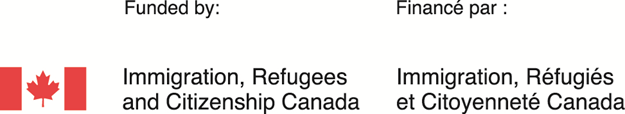 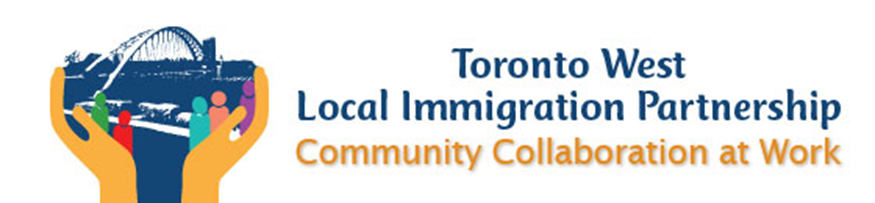 IntroductionAccording to “Immigration and ethnocultural diversity: Key results from the 2016 Census” by Statistics Canada, 1,212,075 recent immigrants have permanently settled in Canada between 2011 and 2016. The majority of these immigrants are economic immigrants (60.3%), followed by sponsored immigrants (26.8%) and refugees (11.6%). The report also indicates that as of 2016, more than half of recent immigrants originate from Asia (including the Middle East) and that more immigrants have arrived from Africa than Europe for the first time. It was also reported that Toronto is still one of the main destinations for recent immigrants, with 187,950 of them settling in the city between 2011 and 2016.To better understand the demographics of the Toronto West Local Immigration Partnership (TWLIP) catchment area (see map on p.3), TWLIP initiated a project in the 2016-2017 program year to compile select 2016 census data on population, immigration and citizenship. The purpose of this report is to present key information collected from the project.  The report includes two main components: 1) a presentation of the population of Toronto West by age group, immigration status (with the categories of non-immigrants, immigrants, recent immigrants or non-permanent residents), admission category, country of origin and mother tongue; and 2) the population comparison of Toronto West and the City of Toronto. 
Toronto West LIP Catchment Area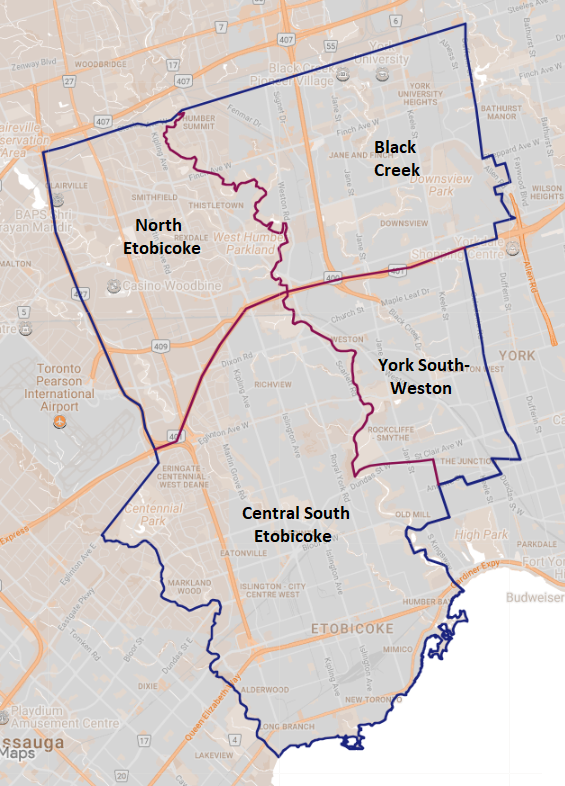 Select Census DataNorth EtobicokeCentral South EtobicokeBlack CreekYork South-WestonComparison between the   Four AreasPopulation by Age GroupImmigration StatusAdmission Category Toronto West LIP Area Compared to the City of TorontoPopulation by Age GroupImmigration Status
Admission Category 
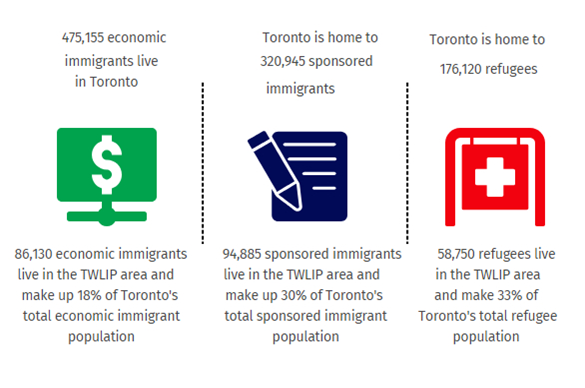 ConclusionIn summary, this report presents a high level summary of select 2016 census data on population, immigration, and citizenship for the TWLIP.  To highlight differences and similarities, data from the four areas within the TWLIP catchment area - Black Creek, Central South Etobicoke, North Etobicoke and York South-Weston - has been compared to each other and data from the TWLIP as a whole has been compared to the City of Toronto.  It is also possible to draw comparisons between data from the City of Toronto and data from each of the four TWLIP areas.Data has been presented in chart form for ease of access to the information.  Some noteworthy observations accompany the charts.  Stakeholders are encouraged to use the data for service planning, funding applications etc.As mentioned in the introduction, an in-depth look at select data (population, immigration, and citizenship) for each census tract/neighbourhood in the TWLIP is available through the TWLIP’s census project at:www.torontowestlip.ca/select-2016-census-data/0-14 (18%)15-64 (68%)65 and over (14%)Non –Immigrants (39%)Non –Immigrants (39%)Immigrants (58%)Immigrants (58%)Immigrants (58%)Recent
Immigrants (9%)Recent
Immigrants (9%)Recent
Immigrants (9%)Non-Perm
Residents (3%)Non-Perm
Residents (3%)Non –Immigrants (58%)Immigrants (40%)Recent
Immigrants (5%)Non-Perm
Residents (2%)0-14 (15%)15-64 (67%)65 and over (18%)Non –Immigrants (39%)Immigrants (58%)Recent
Immigrants (8%)Non-Perm
Residents (3%)0-14 (18%)15-64 (67%)65 and over (15%)0-14 (17%)15-64 (69%)65 and over (14%)Non –Immigrants (48%)Immigrants (50%)Recent
Immigrants (6%)Non-Perm
Residents (2%)Area0-1415-6465 and overNorth Etobicoke18%68%14%Central South Etobicoke15%67%18%Black Creek18%67%15%York South-Weston17%69%14%TWLIP Area16%68%16%AreaNon-ImmigrantsAll ImmigrantsRecent Immigrants (2011- 2016)Non-Permanent ResidentsNorth Etobicoke39%58%9%3%Central South Etobicoke58%40%5%2%Black Creek39%58%8%3%York South-Weston48%50%6%2%TWLIP Area49%49%6%2%AreaEconomicSponsoredRefugeesNorth Etobicoke 31%43%26%Central South Etobicoke46%31%23%Black Creek28%45%27%York South-Weston34%43%23%TWLIP Area36%40%24%Area0-1415-6465 and overTWLIP Area16%68%16%Toronto15%70%16%AreaNon-ImmigrantsAll ImmigrantsRecent Immigrants(2011-2016)Non-permanent ResidentsTWLIP Area 49%49%6%      2%     Toronto49%47%7%     3%     Distribution of Immigration Status by Percentage and RatioDistribution of Immigration Status by Percentage and RatioDistribution of Immigration Status by Percentage and RatioDistribution of Immigration Status by Percentage and RatioEconomicSponsoredRefugeeTWLIP Area36%40%24%Toronto49%33%18%